Introducing theCollaboration Zone@ your library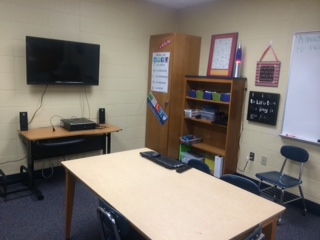 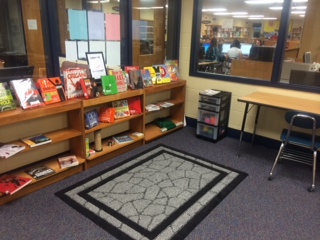 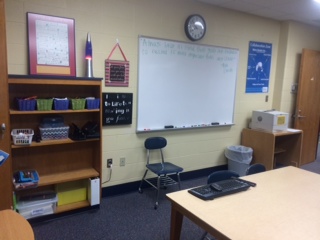 Available to both students and staff.